Dear Friends,It is our pleasure to invite talented full-time university students you know to attend the “2014 International Students Conference on Environment and Sustainability,” which will be held at Tongji University, Shanghai, China, from June 5 to June 10, 2014. Background and Objective of the Conference: environment and sustainability is always a hotspot issue that attracts a lot of attention from the international society. At the Rio+20 Conference, the United Nations Environment Programme (UNEP), together with other UN agencies and many higher education institutes around the world, launched “Higher Education Sustainability Initiative” Declaration, aiming to integrate environment and sustainability into higher education with the “Global Universities Partnership on Environment and Sustainability (GUPES)” as a strategic platform. University students, as future leaders and decision-makers of our society, should be engaged in different areas of environmental protection and sustainable development. Supported by the UNEP and Tongji University, the “International Students Conference on Environment and Sustainability (ISCES)” had been successfully held in the last three years. Around 950 students from more than 50 countries took part in the conference, exchanged understanding and ideas on topics relevant to environment and sustainable development and issued “Global Youth Tongji Declaration.” These conferences made great contributions to the spread of concepts and practices of environment and sustainability among university students. Topics and Main Activities of 2014 ISCES: the theme of 2014 ISCES will be “Ecological Civilization and Green Development.” Students will be divided into four groups to discuss the topics on Education for Sustainable Development, Food and Health, Ecosystem and Climate Change and Green Development. University students will be engaged in a series of activities, including lectures, group discussions, field trips and poster competitions. In this process, we aim to inform students of the concepts, practices, the recent developments and challenges on the selected topics. Host and organizer: the conference is co-hosted by Tongji University and UNEP, and is organized by UNEP-Tongji Institute of Environment for Sustainable Development (IESD). Participants: Full time university students (including undergraduate and post-graduate students).Deadlines: the applicants should register online before April 15 (http://unep-iesd.tongji.edu.cn/index.php?classid=875), fill in the resume form (in English) and upload their posters to the website above before April 30. We will announce the selected participants by May 15 and issue invitation letters afterwards. We believe that the participation and contributions of students you recommend are significant to the success of our conference. No registration fee will be charged and we will cover the local accommodation, and transportation during the conference in Shanghai. Field trips will also be provided by the organizer. We will offer scholarships (round-trip flight tickets) to competitive participants. For more information, please check the official website of ISCES 2014: http://unep-iesd.tongji.edu.cn/index.php?classid=875 ，or contact:Organizing Committee of 2014 International Student Conference on Environment and Sustainability Address: Rm.903, Zonghe Building, No. 1239, Siping Road, Shanghai, China, 200092Tel: 86-21-65983146 Fax: 86-21-65987790Email: isces_en@163.comWe are looking forward to your participation!Sincerely,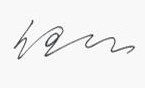 Prof. Jiang WUVice President of Tongji UniversityPresident of Global Universities Partnership on Environment and Sustainability (GUPES)Dean of UNEP-Tongji Institute of Environment and Sustainable Development (IESD)